Międzynarodowa Akademia Nauk Stosowanych w Łomży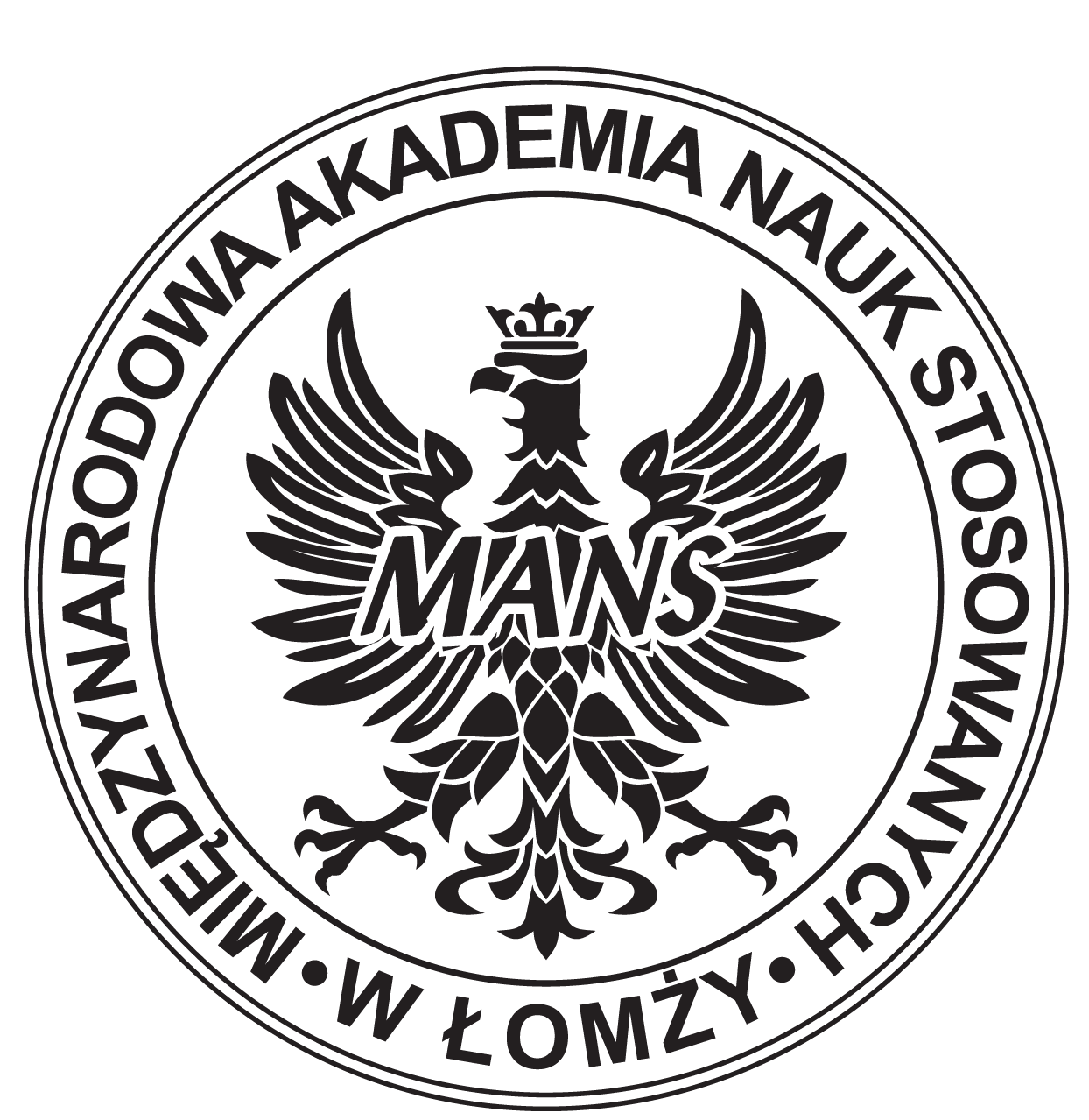 <Imię Nazwisko>Nr albumu: <numer albumu><Tytuł pracykońcowej>Praca końcowana kierunku Agrotronika i rolnictwo precyzyjnePraca wykonana pod kierunkiem<tytuł/stopień naukowy Imię Nazwisko>Łomża, <rokTytuł w języku polskimStreszczenie w języku polskim<Krótkie (maksymalnie 800 znaków) streszczenie pracy>Słowa kluczowe w języku polskim<Wykaz maksymalnie 10 słów swobodnie wybranych>Tytuł w języku angielskimStreszczenie w języku angielskim<Krótkie (maksymalnie 800 znaków) streszczenie pracy>Słowa kluczowe w języku angielskim<Wykaz maksymalnie 10 słów swobodnie wybranych>Dziedzina pracy (kody wg programu Socrates-Erasmus)<numer kodowy i nazwa, np.	       01.1 – Rolnictwo